NOT İTİRAZ TALEBİ DİLEKÇESİ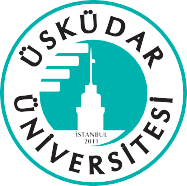 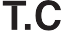 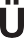 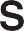 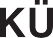 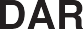 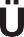 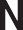 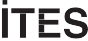 MÜHENDİSLİK VE DOĞA BİLİMLERİ FAKÜLTESİ  DEKANLIĞINAFakültenizin yukarıda kimlik bilgileri bulunan öğrencisiyim ….../….../…...... tarihinde yapılan aşağıda belirttiğim dersin sınavının sonucu ile ilgili olarak kağıdımın tekrar incelenmesi hususunda gereğini arz ederim................................................(Öğrenci İmza)ÜÜ.FR.034   Revizyon No: 0 (24.08.2020)Öğrencinin:Adı Soyadı	:Sınıf:  	Öğrenci No	:Cep No:  	Fakülte/MYO	:E-Posta:  	Bölüm/Program:Tarih:  	DERS KODUDERS ADIDERSİN ÖĞRETİM ELEMANI